Zał. nr 1TERMIN REALIZACJI: 45  DNI OD DATY PODPISANIA UMOWYOPIS PRZEDMIOTU ZAMÓWIENIA:1. Łóżko  polowe składane metalowe     WP5-2	                                            400  szt.     wymiary: 2100x770x310 mm (dł. szer. wys.) Stelaż łóżka wykonany z rury stalowej o przekroju Ø 22mm x 1,5mm (pałąk) malowany  w kolorze khaki.Stelaż wykonany z trzech nóg  oraz zagłówka z stopniową regulacją wysokości.Łóżko wyposażone w leżysko , które pełni jednocześnie funkcje materaca. Wierzchnie pokrycie leżyska wykonane z tkaniny poliestrowej powlekanej PCV, impregnowanej w kolorze khaki. Wewnętrzna część leżyska wykonana z pianki poliuretanowej o grubości 20mm i gęstości min.T-25.Od spodu tkanina poliamidowa impregnowana poliuretanem.  Obrzeża obszyte wytrzymałą taśmą polipropylenową w kolorze czarnym. Do leżyska wszyte wyłogi z metalowymi oczkami umożliwiającymi sznurownie pod spodem stelaża za pomocą elastycznych linek o średnicy Ø 6-8 mm w kolorze czarnym.Od spodu pod zagłówkiem wykonana kieszeń o wymiarach 600x400mm na drobne przedmioty osobiste zamykane zamkiem błyskawicznym . Łóżko powinno posiadać atest higieniczny na tkaninę. Przykładowy widok oczekiwanego łóżka polowego składanego - metalowego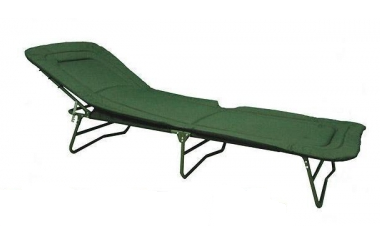 Uwaga: Łóżko polowe składane -  metalowe należy wykonać zgodnie                                       z przedstawionym opisem  przedmiotu zamówienia wzorując się na przedstawionym zdjęciu. Sprzęt ma być oznakowany – w przypadku nieoznakowanego sprzętu – dostawy nie będą przyjmowane. Sprzedawca odpowiada za dostarczenie sprzętu  wraz  rozładunkiem                          (tj.  zdjęcie z samochodu i ustawienie w magazynie na  wskazanym miejscu)                    w dniach od poniedziałku do piątku  w godzinach od 8 do 13.30.Na fakturach oprócz ilości i ceny dodatkowo  należy umieścić dokładne wymiary sprzętu  oraz nr katalogowy WP.O terminie dostawy należy powiadomić telefonicznie z trzydniowym wyprzedzeniem  odbiorcę sprzętu tj. RZI w Krakowie. Wyrób należy znakować naklejką o wym.: 50x100 mm, zawierającą nazwę katalogową wyrobu, kod kreskowy oraz symbol Zamawiającego WP 5-2, wpisany czcionką ok. 15 mm. Przykładowy wzór naklejki: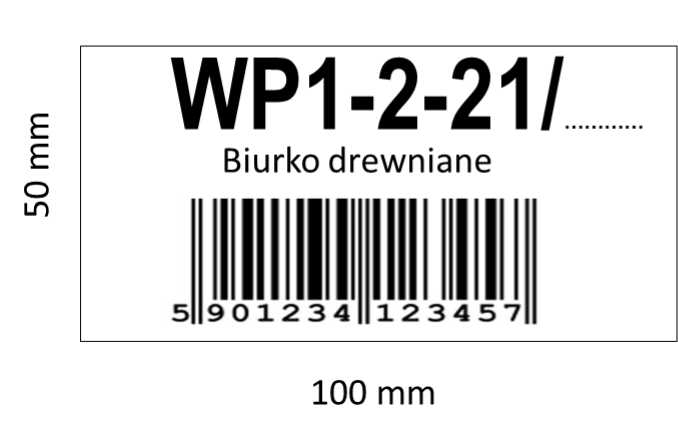 Na podstawie Decyzji nr 3/MON Ministra Obrony Narodowej z dn. 3 stycznia 2014r. 
w sprawie wytycznych określających wymagania w zakresie znakowania kodem kreskowym wyrobów dostarczanych do Resortu Obrony Narodowej (Dz. Urz. MON
z dn. 07 stycznia 2014r. poz. 11) zwanej dalej ,,Decyzją nr 3/MON”.Zamawiający wymaga co następuje:Sprzedawca musi być czynnym uczestnikiem systemu GS1;Sprzedawca zobowiązany jest do oznakowania kodem kreskowym wyrobów będących przedmiotem umowy, kod kreskowy zostanie umieszczony w miejscu określonym                       w załączniku Nr 1 na etykiecie jednostkowej wyrobu. Stosowane etykiety i nadruki kodów kreskowych powinny spełniać wymagania zawarte                    w § 5 Decyzji Nr 3/MON charakterystyczne dla dostarczanej grupy materiałowej.W celu identyfikacji wyrobów, Sprzedawca wypełniona kartę wyrobu (część B, C, D                 w postaci elektronicznej dostarczy do Kupującego min. 10 dni przed dostarczeniem przedmiotu umowy.Wzór Karty wyrobu określa Załącznik Nr 6  do Decyzji nr 3/MON Ministra Obrony Narodowej z dn. 3 stycznia 2014r.Dodatkowe informacje w zakresie IŻ GTIN SSCC dostępne są u organizatora systemu GS-1 w Polsce - Instytut Logistyki i Magazynowania w Poznaniu.Na fakturach oprócz ilości i ceny dodatkowo należy umieścić dokładne wymiary sprzętu oraz nr katalogowy WP. O terminie dostawy należy powiadomić telefonicznie  z trzydniowym wyprzedzeniem  odbiorcę sprzętu  i  RZI w Krakowie. Dodatkowo na ramie łóżka  należy umieścić nr katalogowy Jednolitego Indeksu  Materiałowego  - czcionka 15mm.JIM 7105PL2016109